ПРАВИТЕЛЬСТВО СЕВАСТОПОЛЯПОСТАНОВЛЕНИЕот 29 ноября 2018 г. N 808-ППО ПРОВЕДЕНИИ НЕЗАВИСИМОЙ ОЦЕНКИ КАЧЕСТВА УСЛОВИЙ ОКАЗАНИЯУСЛУГ В СФЕРЕ КУЛЬТУРЫ, ОХРАНЫ ЗДОРОВЬЯ, ОБРАЗОВАНИЯИ СОЦИАЛЬНОГО ОБСЛУЖИВАНИЯ В ГОРОДЕ СЕВАСТОПОЛЕВ целях реализации федеральных законов от 21.07.2014 N 256-ФЗ "О внесении изменений в отдельные законодательные акты Российской Федерации по вопросам проведения независимой оценки качества оказания услуг организациями в сфере культуры, социального обслуживания, охраны здоровья и образования", от 05.12.2017 N 392-ФЗ "О внесении изменений в отдельные законодательные акты Российской Федерации по вопросам совершенствования проведения независимой оценки качества условий оказания услуг организациями в сфере культуры, охраны здоровья, образования, социального обслуживания и федеральными учреждениями медико-социальной экспертизы", руководствуясь Уставом города Севастополя, Законом города Севастополя от 30.04.2014 N 5-ЗС "О Правительстве Севастополя", Правительство Севастополя постановляет:1. Определить:1.1. Исполнительными органами города Севастополя (далее - уполномоченные ИО) по организации проведения независимой оценки качества условий оказания услуг организациями в городе Севастополе (далее - независимая оценка) в сферах: социального обслуживания - Департамент труда и социальной защиты населения города Севастополя, охраны здоровья - Департамент здравоохранения города Севастополя, образования - Департамент образования и науки города Севастополя, культуры - Департамент культуры города Севастополя.(п. 1.1 в ред. Постановления Правительства Севастополя от 27.10.2022 N 541-ПП)1.2. Департамент труда и социальной защиты населения города Севастополя ответственным за представление в Министерство труда и социальной защиты Российской Федерации информации о ходе проведения независимой оценки и подготовку обязательного публичного отчета Губернатора города Севастополя в Законодательное Собрание города Севастополя о результатах независимой оценки.2. Уполномоченным ИО:(в ред. Постановления Правительства Севастополя от 27.10.2022 N 541-ПП)- обеспечить исполнение федеральных законов от 21.07.2014 N 256-ФЗ "О внесении изменений в отдельные законодательные акты Российской Федерации по вопросам проведения независимой оценки качества оказания услуг организациями в сфере культуры, социального обслуживания, охраны здоровья и образования", от 05.12.2017 N 392-ФЗ "О внесении изменений в отдельные законодательные акты Российской Федерации по вопросам совершенствования проведения независимой оценки качества условий оказания услуг организациями в сфере культуры, охраны здоровья, образования, социального обслуживания и федеральными учреждениями медико-социальной экспертизы";- представлять в Департамент труда и социальной защиты населения города Севастополя информацию для подготовки публичного отчета Губернатора города Севастополя в Законодательном Собрании города Севастополя о результатах независимой оценки до 10 января года, следующего за отчетным.(в ред. Постановления Правительства Севастополя от 27.10.2022 N 541-ПП)3. Признать утратившим силу постановление Правительства Севастополя от 09.03.2017 N 180-ПП "О создании условий для организации проведения независимой оценки качества оказания услуг в сфере культуры, социального обслуживания, охраны здоровья и образования в городе Севастополе".4. Настоящее постановление вступает в силу со дня его официального опубликования.5. Контроль за исполнением настоящего постановления возложить на заместителя Губернатора - Председателя Правительства Севастополя, осуществляющего координацию и контроль деятельности Департамента труда и социальной защиты населения города Севастополя.(п. 5 в ред. Постановления Правительства Севастополя от 27.10.2022 N 541-ПП)Губернатор города СевастополяД.В.ОВСЯННИКОВСписок изменяющих документов(в ред. Постановления Правительства Севастополя от 27.10.2022 N 541-ПП)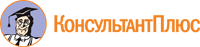 